附件乳腺癌单病种质控病理诊断能力验证计划报名二维码及网址链接一、报名二维码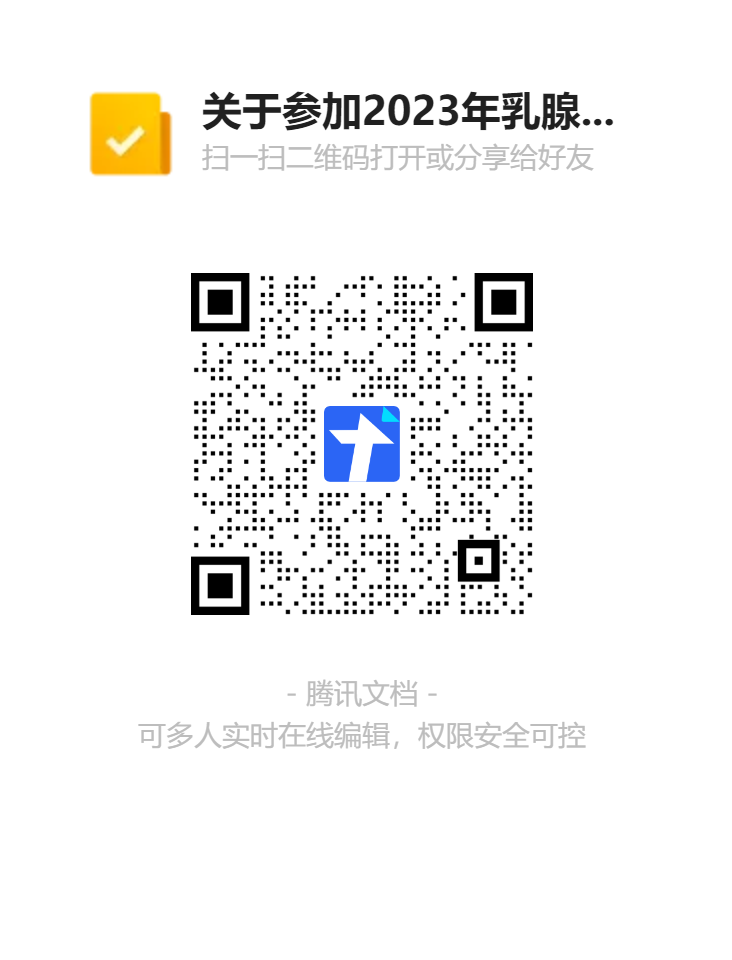 二、网址链接https://docs.qq.com/form/page/DVXB0Q3dpRE1rZktv#/fill